                                                                                                             Приложение №1                                                                                                          к постановлению администрации                                                                                                            городского поселения город Чухлома                                                                                                             Чухломского муниципального района                                                                                                           Костромской области                                                                                                                  от «_10_» января 2023 года № 2РОССИЙСКАЯ ФЕДЕРАЦИЯКОСТРОМСКАЯ ОБЛАСТЬЧУХЛОМСКИЙ МУНИЦИПАЛЬНЫЙ РАЙОНАДМИНИСТРАЦИЯ ГОРОДСКОГО ПОСЕЛЕНИЯ ГОРОД ЧУХЛОМАПОСТАНОВЛЕНИЕот «__» _____________ 2022 года № __Об утверждении изменений в Правила землепользования и застройки городского поселения город Чухлома Чухломского муниципального района Костромской области Руководствуясь Уставом муниципального образования городское поселение город Чухлома Чухломского муниципального района Костромской области и в соответствии со ст.33 Градостроительного кодекса Российской Федерации, Постановляю:1.Утвердить проект изменений в Правила землепользования и застройки городского поселения город Чухлома Чухломского муниципального района Костромской области, утвержденный постановлением администрации городского поселения город Чухлома Чухломского муниципального района № _2_ от «10» января 2023 года.2. Контроль за выполнением настоящего постановления оставляю за собой.3. Настоящее постановление вступает в силу со дня его официального опубликования в печатном издании «Вестник Чухломы».Глава городского поселения город Чухлома								А.В. ЛебедевПриложение № 1к постановлению администрации городского поселения город ЧухломаЧухломского муниципального района Костромской областиот «__» __________ 2023 года № __ Внесённые изменения в Правила землепользования и застройки городского поселения город Чухлома:Указать зону промышленности, энергетики, связи, радиовещания, телевиденья, информатики и иного специального назначения на земельный участок с кадастровым номером: 44:23:170513:56, площадью , расположенный по адресу: Костромская область, Чухломской район, г. Чухлома, ул. Октября, д. 40а и на иные земельные участки не имеющие кадастрового номера, расположенные по адресу: Костромская область, Чухломской район, г. Чухлома, ул. Октября; 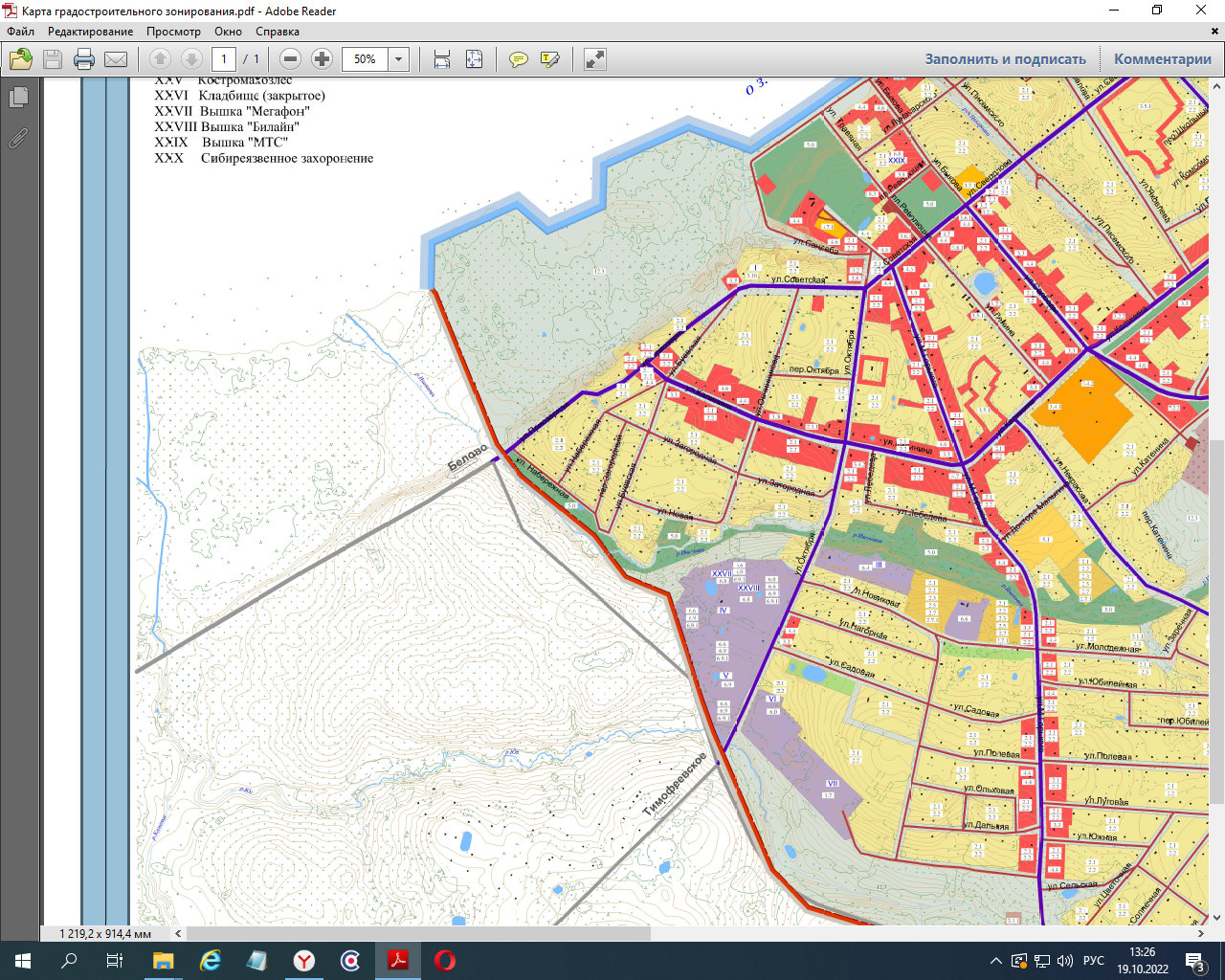 2. Указать зону для размещения иных объектов промышленности, энергетики, связи, радиовещания, телевидения, информатики и иного специального назначения, связь (для эксплуатации объектов связи) на земельный участок с кадастровым номером 44:23:170315:41, расположенный по адресу: Костромская область, г. Чухлома, ур. Майкова гора, площадью 2500 кв. м.;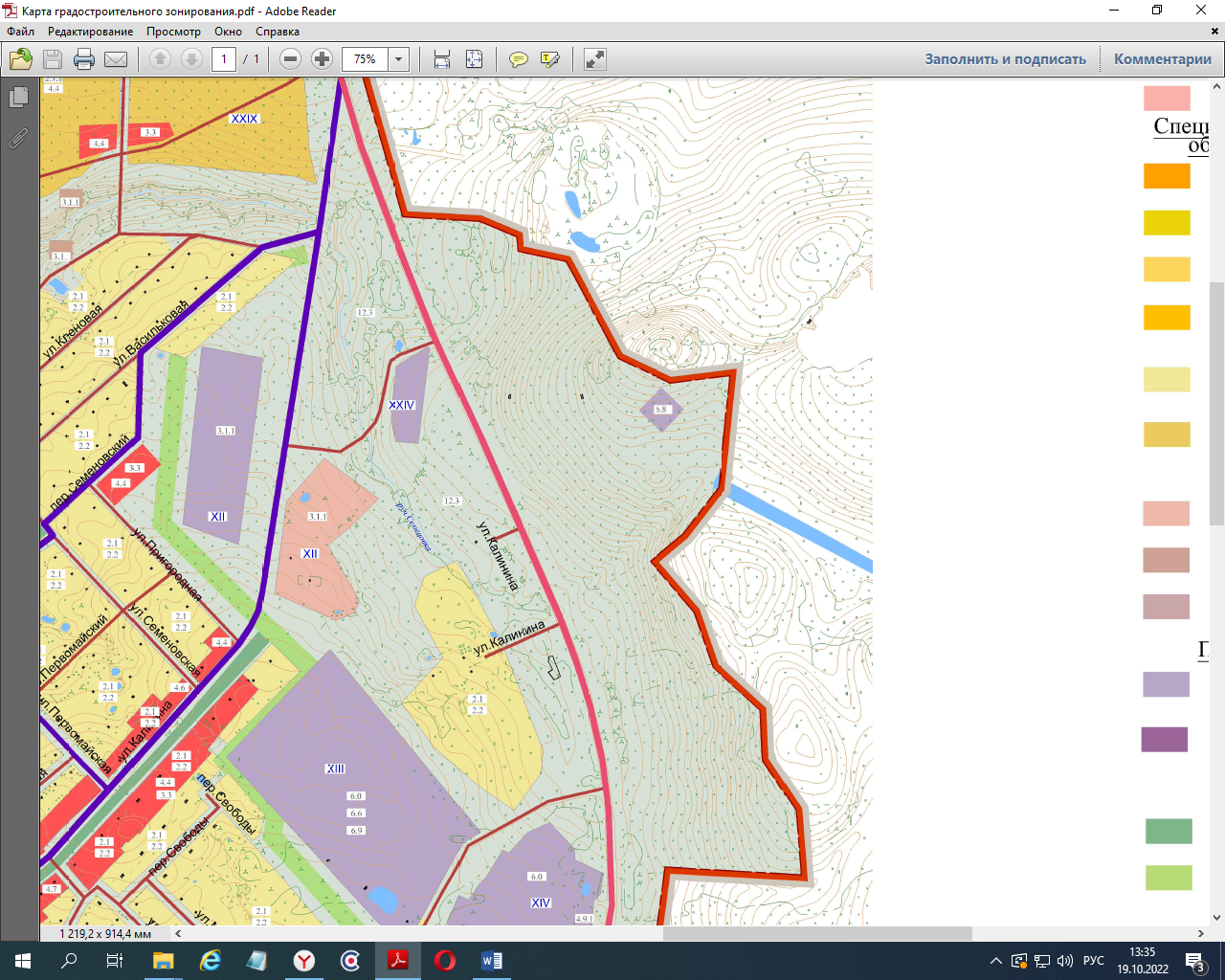 3. Указать промышленную зону на земельный участок с кадастровым номером 44:23:170512:120, расположенный по адресу: Костромская область, Чухломский район, г. Чухлома, ул. Липовая, дом 15, разрешенное использование - для строительства станции технического обслуживания легковых автомобилей, категория земель – земли населенных пунктов, площадью 534 кв. м.. 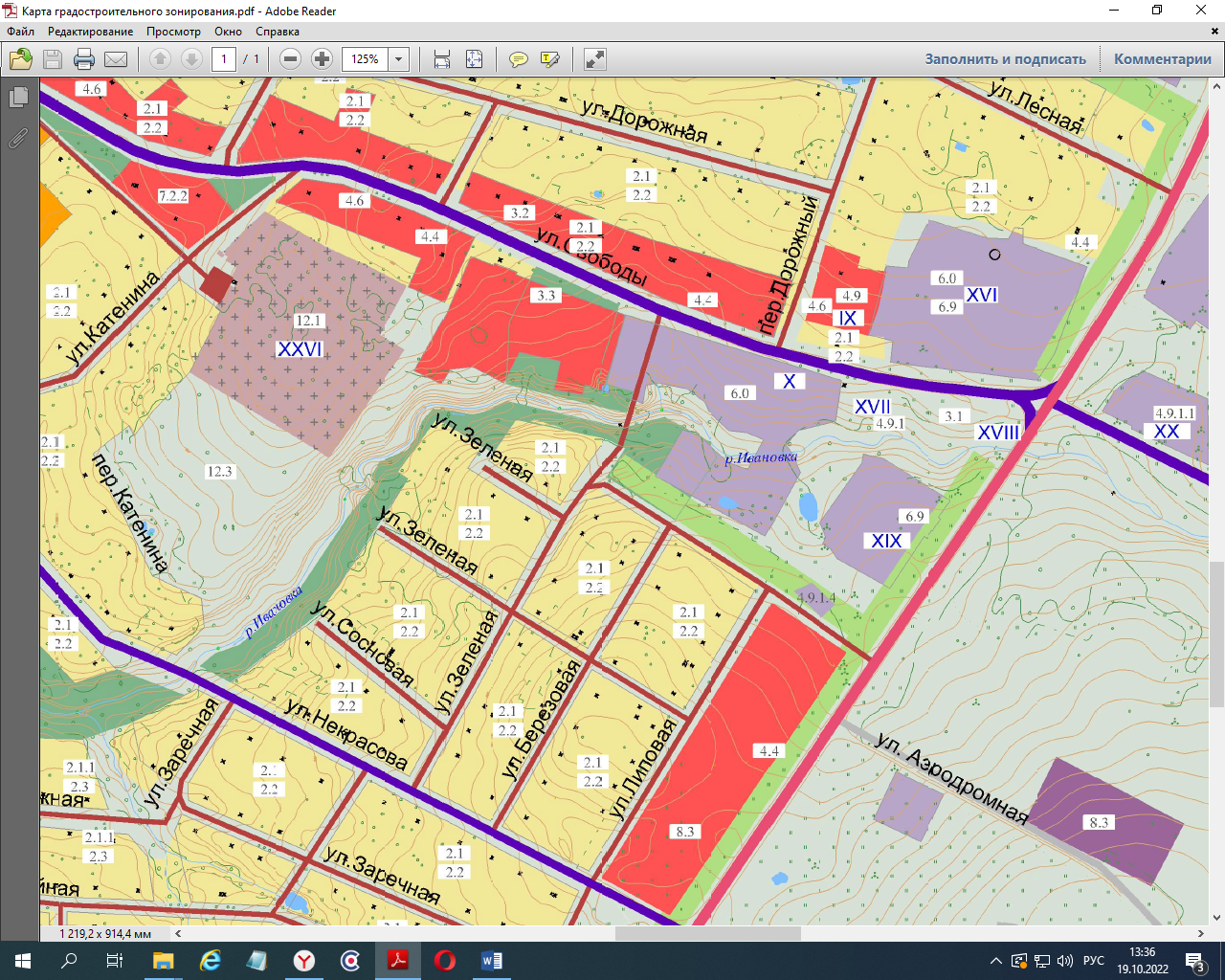 4. Изменить зону с рекреации на зону обслуживание и содержание пожарной части на земельный участок с кадастровым номером 44:23:170401:188, расположенный по адресу: Костромская область, Чухломский район, г. Чухлома, примерно в 200м на юго-восток от автодороги  Галич-Чухлома и, примерно в 80м на северо-запад от земельного участка с кадастровым номером 44:23:170401:73, адрес которого: Костромская область, Чухломский район, г. Чухлома, ул. Липовая, д.2, площадью 10000 кв. м., разрешенное использование – отдых (рекреация), категория земель - земли населенных пунктов.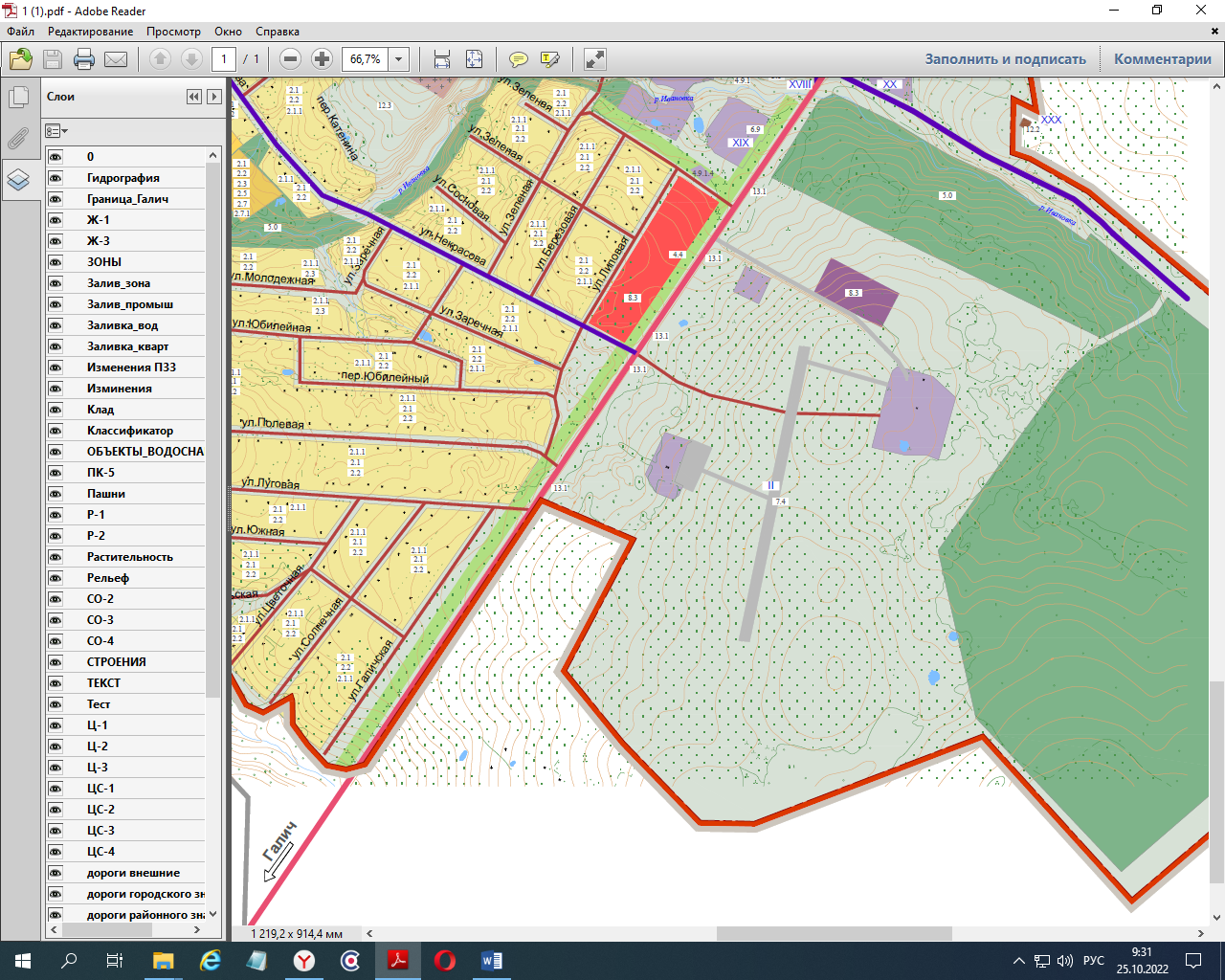 5. Изменить зону 4.4. (магазины) на зону 4.6 (общественного питания) на земельный участок, расположенный по адресу: Костромская область, г. Чухлома, пл. Революции, д.1а с кадастровым номером  44:23170119:121: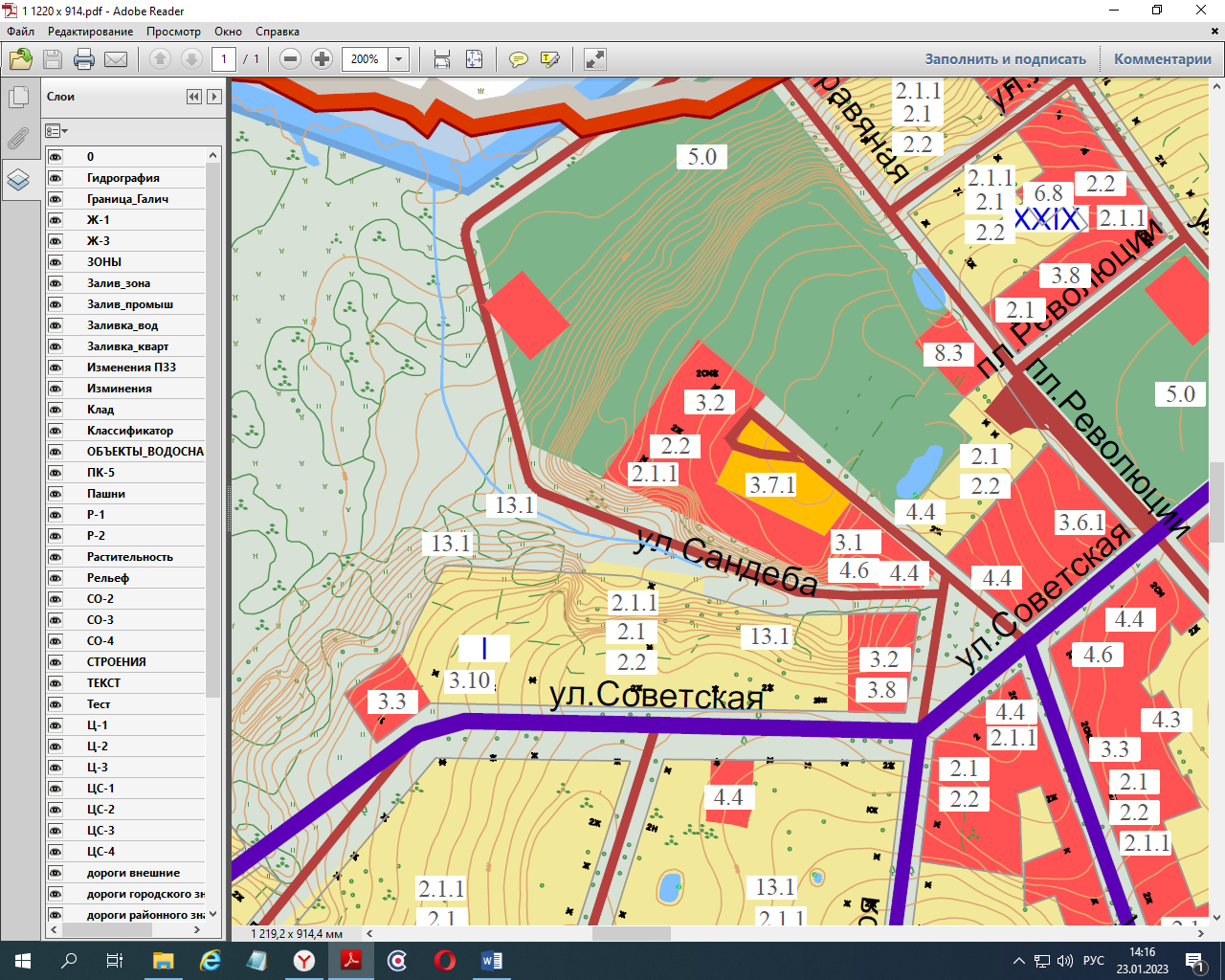 